СОВЕТ СЕЛЬСКОГО ПОСЕЛЕНИЯ «ДАУРСКОЕ»Муниципального района «Забайкальский район» РЕШЕНИЕ от « 23 » ноября 2017 года                                                                  № 17п.ст. ДаурияО внесении изменений в решение Совета сельского поселения «Даурское» № 107 от 02.02.2017г. «Об утверждении бюджета сельского поселения «Даурское» муниципального района «Забайкальский район» на 2017 год и плановый период 2018-2019 годов»Руководствуясь п.10 ст.35 Федерального закона от 06.10.2003г. № 131-ФЗ «Об общих принципах местного самоуправления в Российской Федерации», ст.84 Бюджетного кодекса Российской Федерации, Постановлением администрации муниципального района «Забайкальский район» «Об учете и распределении иных межбюджетных трансфертов из бюджета Забайкальского края в форме дотации на поддержку мер по обеспечению сбалансированности бюджета муниципального района «Забайкальский район» в 2017 году» № 238 от 31.05.2017г., на основании спарвки-уведомления № 357 от 31.05.2017г. «Об изменениях бюджетных ассигнований», п.п.5 п.4 ст.25 Устава сельского поселения «Даурское», Совет сельского поселения «Даурское» решил:1. Принять изменения в бюджет сельского поселения «Даурское» на 2017 годПо расходам – в сумме 7574,5 тыс. рублейПо доходам  - в сумме 8672,1 тыс. рублейПрофицит в сумме – 1097,6 тыс. рублей2. Настоящее решение вступает в силу после его официального опубликования на официальном сайте сельского поселения «Даурское»Председатель Совета сельского                                                 Г.А. Грундапоселения «Даурское»Глава Администрации сельского                                          Е.В. АнтонцеваПоселения «Даурское»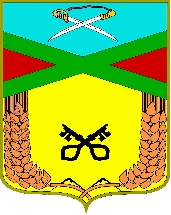 